NOTE: Authoritative Islamic texts are the Qur’an and Hadith.    Muslims believe that the Qur’an is the revealed word of Allah (verse numbers differ slightly in different versions). Sura always stands for a chapter in the Qur’an. Islamic belief is that Muhammad is the perfect example to be followed by all Muslims. Whatever he said, practiced or approved is called Hadith. There are six different sets of authentic ahadith (Hadiths): Bukhari, Muslim, Abu Dawud, Tirmizi, Sunnan Ibn Majah and Sunnan Nasa’i. This pamphlet is intended to show the teachings and examples of Muhammad, and is not intended to be offensive to Muslims; many Muslims may have little real knowledge of what their god, Allah and their prophet has said on this topic.    Since the Qur’an records that Jesus told people to fear Allah and obey him [i.e. Jesus] (Sura 43:63), and that in Sura 7:158 Muslims are told to believe in Jesus and His Scriptures [Torah and Gospels], it is important for Muslims to know this unique person. Allah teaches that Jesus not only performed miracles but, being the word of God, raised the dead and created birds (Sura 5:110; 4:171; 3:45, 49). Furthermore, Muhammad looked up to Him as the sinless one—Sura 19:19; 3:36; Bukhari, vol. 4, Hadith No. 651-652.So, Who is Jesus?   In our other tracts concerning the Messiah we have listed well over a hundred prophecies from the prophets of the Old Testament and have shown how those were fulfilled in the New Testament, thus giving affirmation that Jesus is the long-promised Messiah.    It is not easy to comprehend the complex nature of the concept of Messiah—complex things are difficult to understand! So, for a better comprehension of the person of Jesus the Messiah, let us consider the following:Messiah the Word of God    Jesus is revealed as the “Word of God”, and everything was created by that Word (John 1:1-3, 14). It is obvious that the Word of any person is uniquely related to that person. In daily life we express ourselves by our words in joy, sorrow or hurt, and by our approval or disapproval of things. Our words show our true self which people cannot know by any other means. Similarly, God expresses Himself by His Word. He created and sustains the whole universe by His Word (Hebrews 1:1-3).   To believe that there was any time when God was without His Word suggests that God was dumb! God does everything by His Word and the Bible teaches that the Word of God is eternal and has always existed with God. In this way, Jesus the Messiah is Eternal (Isaiah 9:6) and through Him all things were created (Colossians 1:15-17). Pre-existence of the Messiah    Jesus the Messiah, the eternal Word of God, not only existed before He was born as a human but also appeared to many people in Old Testament (O.T.) times. Jesus Himself speaks of His glory with the Father before the creation of the world (John 17:5), and He told the Jews that “before Abraham was, I am” and that Abraham was glad to see Him, (John 8:52-59; see Genesis 18:1-33). The Apostle John also records that the Prophet Isaiah saw His glory and wrote about Him (John 12:41; Isaiah 6:1-13). These are what are known as theophanies (God manifesting Himself) or epiphanies (the glory of God manifested) and there are numerous accounts of these manifestations to people, such as: Genesis 2:18-22; 3:8, 9, 21 - to Adam and Eve. Genesis 32:28, 30 -  Jacob wrestled with the Lord!Exodus 3:2-6 - The Angel of the LORD appeared to Moses and said: “I am the God of your father – the God of Abraham, the God of Isaac, and the God of Jacob”Joshua   - Joshua worshiped the Captain of the host of the Lord; Isaiah 6:5; John 12:41 - Isaiah saw HimEzekiel 1:25-28 - Ezekiel worshiped the Son of ManDaniel -5 - King Nebuchadnezzar saw the Fourth man like the Son of God. If, as we have seen above, Jesus was indeed known to Abraham and Isaiah, it is reasonable to assume that these theophanies were visitations of the Messiah who was Deity.Attributes of the Messiah   We learn from the Scriptures that all God the Father has belongs to the Messiah as well, and that He therefore deserves the same honour as the Father (John ;). There are many characteristics and attributes of the Messiah which can be associated with God alone—characteristics such as: The Creator of heaven, the earth and human beings 	GOD - Psalm 102:24-27; Malachi 2:10; Proverbs 16:4	 JESUS - John 1:1-2; Hebrews 1:10-12; Colossians 1:16The Mighty God 	GOD - Habakkuk 1:12-13; Isaiah 10:20-21 	JESUS - Isaiah 9:6The First and the Last 	GOD - Isaiah 44:6; 41:4; 48:12	JESUS  - Revelation 1:7-8; -16The Everlasting God 	GOD - Psalm 90:2; Habakkuk 1:12	JESUS  - Micah 5:2The Unchangeable God 	GOD - Malachi 3:6	JESUS - Hebrews 13:8 The Omnipresent – present everywhere 	GOD  - Psalm 139:7; Jeremiah 23:24	JESUS - Matthew 18:20; 28:20; John 3:13; Ephesians 4:10The Omniscient – the all seeing 	GOD - Psalm 147:5; Proverbs 15:3	 JESUS - John 21:17; ; Colossians 2:3)The Omnipotent – the all powerful 	GOD - Genesis 17:1; Jeremiah 32:17; Matthew ; 	JESUS - Matthew 28:18; Hebrews 1:3; Revelation 1:8)Worship of the Messiah   In Jewish religion, the True God and none else can be worshipped. However, a study of the New Testament (N.T.) reveals that many devout Jews who realised that Jesus was the Messiah worshiped Him - as did many gentiles (non-Jews). The Scriptures also declare that at the end of the ages every human being will worship Him. We need also to note that Jesus never ever forbade anyone from worshiping Him. Following is a list of some of the incidents in the Scriptures where Jesus is worshiped as God:Wise men - Matthew 2:1-2, 11; A leper - Matthew 8:1-2A ruler - Matthew 9:18ff ; Disciples  - Matthew 14:30fA Canaanite woman - Matthew 15:22-25A man with an unclean spirit - Mark 5:1-6 After resurrection, the disciples - Luke 24:50-52   The Messiah –The Son of God   There are many people who consider only some aspects of Jesus’ life and neglect others, and thereby conclude that this Man cannot also be God. For this reason we ask you to consider the following carefully. The Saviour/Redeemer Messiah   Sin causes separation between God and Man; sin is the cause of all evil, of all suffering and of all problems in this world. The first step toward solving these problems is restoration of a right relationship with God. The Bible teaches that people who have not repented of their sins and accepted Jesus Christ as their Lord and Saviour are God’s enemies and spiritually dead. Without realizing this, all religions try to bridge the gap between man and God. One of the very major differences between the God of the Bible and other gods is His claims to be the only Saviour of humankind. Isaiah 43:11 says, “I, even I, am the LORD; and beside me there is no saviour.” Isaiah 53 tells us that the Messiah will redeem mankind by His own Holy blood! So the God who claims to be the only Saviour saves His people by the atoning sacrifice of His Son, because there was no other means of paying the price of rebelling against the Almighty God, who is absolutely Holy and absolutely Just. This Holy and Just God always takes sin very seriously and also knows that no sinner can save him/herself. For that reason, He sent Jesus the Messiah, the Holy Word of God Himself of infinite value, to save mankind.    Jesus came to save sinners such as you and me. God has promised that all who call on the name of the Lord shall be saved (Acts 2:21; Romans 10:9). To receive this salvation, you must confess Jesus as Lord and agree with God that you are a sinner who deserves death; and that Jesus the Messiah paid the price for your sins on the cross and bought you with His holy precious blood.    Now you have a further opportunity to find out more, as God has given you the means and the ability to search for the truth.    I am offering you a copy of the Holy Bible and “The Life of the Messiah” DVD absolutely FREE, just by contacting us.Read the Holy Bible online: http://www.ibs.org/biblesWatch the Jesus Film: www.jesusfilm.org/languagesMizan ul Haqq Email: anymorequestions@gmail.comThe Messiah - His Deity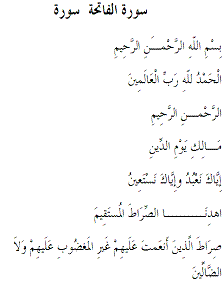 Sura ‘Al-Fatiha’ (The Opening) 1:1-7In the name of Allah, the Beneficent, the Merciful. Praise be to Allah, Lord of the Worlds, The Beneficent, the Merciful. Master of the Day of Judgment, You (alone) we worship; You (alone) we ask for help. Show us the straight path, The path of those whom You have favoured; Not the (path) of those who earn Your anger nor of those who go astray.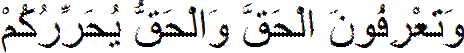 Jesus said: “...and you will know the truth, and the truth will set you free.” (John 8:32)Warning—This pamphlet contains words of the Qur’an in Arabic and English. Please use appropriately.The Messiah as Son of GodThe Messiah as ManEternal Father or Father of eternity -Isaiah 9:6; Micah 5:2; John 1:1-2). was born as a baby -Matthew 1:21-2:11; Luke 2:1-15 He is always the same - Hebrews 13:8 grew physically and spiritually - Luke 2:52 He was able to feed 5,000 men plus women and children with five loaves and two fish - Matthew 14:15-21 was hungry - Matthew 4:2 He gives living water - John 4:14 was thirsty - John 19:28 He was able to still the storm -Luke 8:22-25 was tired and was sleeping during a sea storm - Mark 4:36-41 He raised the dead after four days by commanding the dead to come out of the grave - John 11:43-44 wept at the death of a friend - John 11:35 He answers prayers - John 14:13-14 prayed - Luke 22:41 He gives rest to all who come to Him - Matthew 11:28-29 was exhausted - John 4:6 He forgave sins - Matthew 9:2; Mark 2:5; Luke 5:20, 23-24 offered Himself as the sacrifice for sins - Ephesians 5:2; Hebrews 7:27; 9:14 He is the King of kings and the Lord of lords - Revelations 19:6 was a Servant - Philippians 2:7-8 